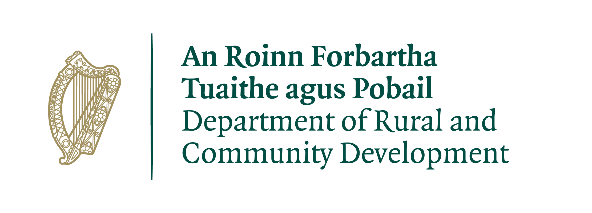 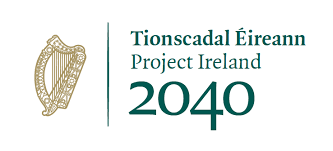 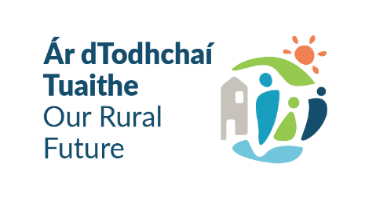 Achoimre ar Scéim CLÁR 2024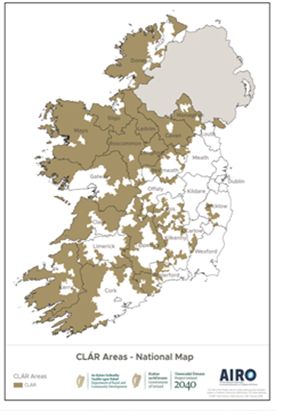 Beart 3 ‘Oileáin na Tíre’CúlraIs ionann CLÁR (Ceantair Laga Ard-Riachtanais) agus clár infheistíochta spriocdhírithe do cheantair thuaithe a bhfuil mar aidhm leis maoiniú a chur ar fáil do thionscadail bheaga bhonneagair i gceantair faoin tuath a bhfuil leibhéil arda bánaithe tarlaithe iontu. Clár CLÁR 2024Tá ardú ó €7.8m go dtí €8.7 milliún tagtha ar leithroinnt Chlár CLÁR don bhliain 2024. Déanfar clár 2024 a sholáthar faoi thrí Bheart ar leithligh mar seo a leanas:Beart 1: 		Forbairt Saoráidí & Taitneamhachtaí Pobail Beart 2:	Soghluaisteacht, Cúram Ailse, Céadfhreagróirí Pobail agus Iompar do Bhéilí ar RothaíBeart 3:		‘Oileáin na Tíre’Tagraíonn an Achoimre Scéime seo do Bheart 3: ‘Oileáin na Tíre’ a chuirtear ar fáil trí iarratas díreach chuig an Roinn. Maoiniú 2024 d’Oileáin na TíreChun aitheantas a thabhairt don ról a bhíonn ag eagraíochtaí pobail agus oibrithe deonacha i ndáil le seirbhísí ríthábhachtacha a chur ar fáil d’earnálacha leochaileacha sa phobal, go háirithe d’oileáin amach ó chósta na tíre, tá beart sonrach faoi CLÁR 2024 chun freagairt do riachtanais phobail na n-oileán sin. Mar aon le go leor de na limistéir CLÁR eile atá againn, tá bánú mór tarlaithe ar na hoileáin le roinnt blianta anuas agus bíonn orthu aghaidh a thabhairt ar dhúshláin áirithe amhail daoine faoi tuath atá scoite amach, laghdú ar an daonra, inrochtaineacht seirbhíse agus a bheith faoi mhíbhuntáiste go sóisialta.Maoineoidh an beart seo idirghabhála ar oileáin amach ón gcósta ar a bhfuil daoine ina gcónaí:Iompar Pobail ar na hOileáin; agusTaitneamhachtaí Pobail ar na hOileáin.AmlínteCostais IncháilitheIompar Pobail ar na hOileáinMura gcomhaontaítear a mhalairt leis an Roinn roimh an iarratas a dhéanamh, ní mór d'fheithiclí a fhaigheann maoiniú CLÁR ar oileáin amach ón gcósta ar a bhfuil daoine ina gcónaí a bheith hibrideach/leictreach de réir ghealltanais an Phlean um Ghníomhú ar son na hAeráide astaíochtaí a laghdú agus spleáchas ar bhreoslaí iontaise allmhairithe a laghdú.Clúdófar faoin mbeart an méid a chosnódh sé: feithiclí hibrideacha/leictreacha (agus feistiú, i gcás inar gá) a cheannachgrianphainéil PV a chur ar shaoráidí pobail a bheidh ag giniúint leictreachais do phointe luchtaithe feithicle leictrí ceangailte. Ní mór dó sin a bheith i gcomhréir le ceannach feithicil hibride/leictreach. Ba chóir d’iarratasóirí mionsonraí iomlána faoi na costais a bhaineann le feithiclí beartaithe a cheannach agus/nó feithiclí, pointí luchtaithe agus Grianphainéil PV atá beartaithe a fheistiú a chur ar fáil.Tá sé seo faoi réir na gcoinníollacha seo a leanas:Ní mór do thionscadail a bheith suite ar oileáin amach ón gcósta ar a bhfuil daoine ina gcónaí. Ní mór d’fheithicil ar bith a mhaoinítear a bheith i riocht mhaith agus gan iad a bheith níos sine ná 5 bliana d’aois.Ní mór aon fheithicil a mhaoinítear a úsáid ar mhaithe leis na gníomhaíochtaí atá leagtha amach, agus dóibh sin amháin, agus ní ar mhaithe le haon bhealach iompair tráchtála. Ní mór aitheantas a thabhairt do thacaíocht na Roinne don tionscadal seo trí chomharthaíocht ar an bhfeithicil de réir Threoirlínte Brandála na Roinne. Ní bhreithneofar ach feithicil amháin do gach oileán. Ní mór príomhláthair na feithicle (an áit a mbeidh sí coinnithe san oíche) a chur in iúl don Roinn agus Éirchód nó na comhordanáidí XY bheith curtha ar fáil.Ní chlúdófar aon chostais reatha leanúnacha amhail árachas, cothabháil ná breosla faoin scéim. Beidh gá d’eagraíochtaí is iarratasóirí achoimre a thabhairt ar an gcaoi a mbainisteoidh siad oibriú leanúnach na feithicle.Is féidir le heagraíochtaí/grúpaí bunaithe a fheidhmíonn ar bhonn deonach iarratas a dhéanamh ar an mbeart seo nuair is féidir. Maidir leis an mbeart seo, féadfar a mheas go bhfuil fiontair shóisialta incháilithe freisin. I gcás iompar pobail, ní mór soláthar seirbhísí iompair a sholáthar saor in aisce nuair is féidir (féadfar táille ainmniúil a ghearradh ar phaisinéirí chun costais oibriúcháin na feithicle a chumhdach) i gcás ina bhfuil údar leis san fhoirm iarratais.Is beartas de chuid na Roinne é nach dtarlaíonn aon díláithriú maidir le seirbhísí atá ann cheana ná maidir le hoibreoirí eacnamaíocha a bhféadfadh buntáiste iomaíoch leatromach a bheith rompu.Glacfaidh an Roinn go díreach le hiarratais ar Iompar Pobail ar na hOileáin a thagann ó eagraíochtaí/grúpaí ionadaíocha bunaithe a fheidhmíonn ar na hoileáin. Spreagtar feithiclí atá oiriúnach do chathaoireacha rothaí a cheannach nó feithiclí ar féidir leo freastal ar iompar pobail agus ar iompar seirbhísí éigeandála araon de réir mar is gá. Taitneamhachtaí PobailFaoin mBeart seo, breithneofar tacaíochtaí chun feabhas a chur ar thaitneamhachtaí pobail atá ann cheana agus/nó chun taitneamhachtaí pobail inrochtana nua a fhorbairt. A mhéid is indéanta, ní mór teacht a bheith ag daoine de gach cumas agus aois ar na taitneamhachtaí pobail ar fad a mhaoinítear faoin gclár seo. Tugtar sa liosta thíos samplaí de na cineálacha idirghabhála a d’fhéadfaí tacú leo, ach ní liosta críochnaitheach é: Oibreacha athchóirithe ar mhionscála ar shaoráidí pobail atá oscailte don phobal i gcoitinne ar nós ionaid phobail/ionaid spóirt/clubthithe de chuid ghrúpaí spóirt/ionaid don aos óg/ botháin na bhfear etcLáithreacha Ilúsáide Cluichí (MUGAnna) lena n-áirítear uasghráduitheÁiteanna súgartha/Páirceanna scátála/Pumpraonta/Rothar-raontaRaonta Siúlóide, Reatha, LúthchleasaíochtaPinniúir Liathróide Láimhe, Cúirteanna Leadóige/ Cúirteanna Cispheile/ Fearainn ChruicéidIonaid Aclaíochta Pobail/ Pictiúrlanna PobailGairdíní na gCeadfaí/ Gairdíní Pobail/ CuibhrinnRochtain ar láithreacha oidhreachta áitiúla ar leith / limistéir áilleachta nádúrthaLáithreacha Babhlála Allamuigh/Saoráidí Leithris Allamuigh/CarrchlóisRochtain ar pháirceanna imeartha a fheabhsúAraidí GréinePlandú BithéagsúlachtaSaoráidí Bruscair Pobail Ní mór achoimre shoiléir a thabhairt ar an bhfoirm iarratais ar an ngá atá leis na hidirghabhálacha agus ar an réasúnaíocht atá leis na hidirghabhálacha atá curtha ar aghaidh. Ba chóir na costais incháilithe a bhaineann leis an tionscadal beartaithe a bheith sonraithe in iarratais. Tabhair do d’aire nach bhfuil incháilithe ach míreanna den chineál caipitil, atá lárnach don tionscadal.Is ceart na costais riaracháin/táillí gairmiúla a bhaineann leis an tionscadal beartaithe a choinneáil chomh híseal agus is féidir.Ní mór do gach tionscadal na prionsabail Ná Fág Aon Lorg i do Dhiaidh  a thaispeáint agus daoine a spreagadh cloí leo. Féadfar costas na comharthaíochta iomchuí a chur san áireamh i gcostais fhoriomlána an tionscadail.Le linn an phróisis measúnaithe, tabharfaidh an RFTP tús áite d’iarratais ar thionscadal atá i gcomhréir le Spriocanna Forbartha Inbhuanaithe na Náisiún Aontaithe (SFInna), tionscadail a ghlacann cur chuige atá neamhdhíobhálach don timpeallacht agus tionscadail a chaomhnaíonn agus a chuireann le bithéagsúlacht.Glacfaidh an Roinn go díreach le hiarratais faoin mbeart seo a thagann ó eagraíochtaí/grúpaí ionadaíocha bunaithe a fheidhmíonn ar na hoileáin nó ón údarás áitiúil cuí.Ceantar CLÁR IncháilitheMaoineoidh an beart seo tionscadail ar oileáin amach ó chósta na tíre ar a bhfuil daoine ina gcónaí. Bunaítear incháilitheacht CLÁR ar bheith lonnaithe go fisiciúil laistigh de Thoghroinn Ceantair CLÁR ainmnithe. Ráta CúnaimhIompar Pobail ar na hOileáinMura gcomhaontaítear a mhalairt leis an Roinn, ní mór d'fheithiclí a fhaigheann maoiniú CLÁR a bheith leictreach/hibrideach de réir ghealltanais an Phlean um Ghníomhú ar son na hAeráide astaíochtaí a laghdú agus spleáchas ar bhreoslaí iontaise allmhairithe a laghdú.Cuirfear suas le 90% den chostas iomlán a bhainfeadh le bus/feithicil pobail hibrideach nó leictreach (feistiú san áireamh) le pointe luchtaithe leictrigh (a chumhachtaítear le grianphainéil PV) ar fáil faoin mbeart seo. €100,000 an t-uasdeontas atá ar fáil d’fheithicil, ag ardú go dtí €120,000 nuair a áirítear grianphainéil agus pointe luchtaithe. Iarratas amháin ar a mhéad in aghaidh an Oileáin. Tá ranníocaíocht maoinithe meaitseála 10% ag teastáil. Féadfar glacadh le ranníocaíochtaí daonchairdiúla mar chuid den chostas maoinithe meaitseála nó mar an gcostas maoinithe meaitseála iomlán. Ní mór an maoiniú meaitseála a bheith i bhfeidhm an tráth a dhéantar an t-iarratas.Taitneamhachtaí PobailCuirfear suas le 90% den chostas iomlán ar fáil faoi scéim faoi réir dheontas uasta €50,000.Critéir MheasúnachtaIs ceart a thabhairt ar aird go mbreithneofar roinnt cúinsí agus na hiarratais a gheofar a mheasúnú, lena n-áireofar an t-ord tosaíochta táscach (nuair is infheidhme); réimse, meascán, cáilíocht, agus tionchar na dtionscadal beartaithe; maoiniú a fuarthas roimhe seo agus cúinsí ábhartha eile.Ní mór don iarratasóir a chinntiú go mbeidh an fhoirm iarratais comhlánaithe go hiomlán agus i gcomhréir leis an Achoimre ar Scéim 2024. Riachtanas maidir le Soláthar  Chun treoir a fháil maidir le soláthar agus na ceanglais is cothroime le dáta, déan teagmháil leis an Oifig um Sholáthar Rialtais (suíomh gréasáin: www.OGP.gov.ie; ríomhphost: support@OGP.gov.ie Tabhair do d’aire go bhféadfadh pionós a bheith i gceist mura leantar na treoracha soláthair phoiblí.An Próiseas Iarratais Ní mór iarratais a chur ar aghaidh ar an bhfoirm iarratais Beart 3 - Oileáin na Tíre.  Is ceart an fhaisnéis tacaíochta a iarrtar ar an bhfoirm iarratais a bheith ag gabháil le hiarratais, lena n-áirítear miondealú mionsonraithe ar na costais go léir, fianaise ar mhaoiniú meaitseála, meastachán a ndearnadh cur síos air roimhe seo ina measc.  Socruithe maidir le Deontais a ÍocIs ceart do ghrúpaí a thabhairt ar aird go n-íocfar an deontas ar bhonn caiteachas deimhnithe i.e. íocfar an deontas i ndiaidh don ghrúpa na hearraí a cheannach. Seans go mbeidh ar ghrúpaí maoiniú eatramhach a shocrú chun méid an deontais a chlúdach fad a bheidh siad ag fanacht ar an íocaíocht sin ón Roinn. NÍOR CHÓIR na hearraí/feithiclí a cheannach sula mbeidh na hiarratasóirí ar éirigh leo fógartha.  An Dáta Deiridh a nGlacfar le hIarratais Is ceart iarratais a chur ar aghaidh go díreach ar ríomhphost chuig an Roinn ar CLAR@DRCD.gov.ie faoin19 Meitheamh 2024Seans nach mbeidh an Roinn in ann bearta leantacha a dhéanamh maidir le doiciméadúchán a bheadh ar iarraidh nó foirmeacha iarratais neamhiomlána. D’fhéadfadh sé tarlú nach mbreithneofaí foirmeacha iarratais neamhiomlána.Mura mbeidh deimhniú faighte agat go bhfuil d’iarratas faighte againn laistigh de 10 lá oibre, déan teagmháil leis an Roinn trí ríomhphost a sheoladh chuig an seoladh ríomhphoist thíos.Ba chóir aon fhiosruithe a sheoladh ar ríomhphost chuig CLAR@DRCD.gov.ieI gcás neamhchomhlíonadh leis na coinníollacha a dtugtar achoimre orthu nó le coinníollacha breise ar bith arna gcomhaontú i rith idirbheartaíocht conartha, d’fhéadfadh a bheith mar thoradh air sin go gcaithfí an cúnamh deontais go léir a bronnadh, nó cuid de, a aisíoc.Iarscríbhinn 1: Coinníollacha Maoinithe do Scéimeanna Tuaithe arna maoiniú faoin Roinn Forbartha Tuaithe agus PobailBeidh gach caiteachas a chláraítear trí Scéimeanna Tuaithe na Roinn i.e. An Scéim Athnuachana Bailte agus Sráidbhailte, CLÁR, an Scéim um Bonneagar Caithimh Aimsire Lasmuigh (ORIS) faoi réir ag téarmaí an Chóid Chaiteachais Phoiblí atá le fáil ag http://publicspendingcode.per.gov.ie/. Ina theannta sin, beidh feidhm ag na riachtanais arna leagan amach thíos maidir leis an maoiniú go léir a cheadófar trí bhíthin na scéimeanna sin. Léireofar an gá atá le cloí leis na riachtanais go léir sa chomhaontú conartha idir an Roinn Forbartha Tuaithe agus Pobail agus an deontaí ar ceadaíodh maoiniú ina leith faoin scéim. Seoladh na scéime12 Aibreán 2024Iarratais le bheith istigh faoin19 Meitheamh 2024Maoiniú le dámhadh (táscach)Deireadh Fómhair 2024Tionscadail le bheith críochnaithe agus maoiniú tarraingthe anuas faoi30 Aibreán 20261Beifear ag súil go dtosófar agus go gcríochnófar tionscadail i gcomhréir leis na hamlínte arna leagan amach san Achoimre ábhartha ar an Scéim.  2Féadfaidh an Roinn maoiniú a bhí leithdháilte ar thionscadail faoin Scéim a tharraingt siar sa chás nach mbeidh an tionscadal tugtha chun críche laistigh den tréimhse ama a bhí sonraithe, agus sa chás nach ndearnadh comhaontú sainráite leis an Roinn roimh ré síneadh ama a chur leis an socrú maoinithe.       3Ní mór ranníocaíocht in airgead tirim a dhéanamh, mar a leagtar amach san Achoimre ábhartha ar an Scéim. Beidh ar an deontaí a dhearbhú go bhfuil an ranníocaíocht in airgead tirim i bhfeidhm ag an tráth a dhéantar an t-iarratas agus taifead ar fhoinse na ranníocaíochta in airgead tirim a choinneáil. D’fhéadfadh an Roinn fianaise ar an méid sin a iarraidh le linn an phróisis measúnaithe.4Ní mór tionscadail a bheith tugtha chun críche go hiomlán chun méid iomlán an deontais a tharraingt anuas. Sa chás go bhfaightear amach nach bhfuil tionscadal tugtha chun críche, féadfaidh an Roinn iarraidh ar an deontaí aon mhaoiniú a fuarthas don tionscadal a aisíoc.  Ní mór aon athruithe ar an tionscadal beartaithe a chur in iúl don Roinn agus a chomhaontú leis an Roinn sula ndéanfar iad.5Sa chás nach gcuirtear gné den tionscadal ceadaithe i gcrích de réir iarratais an tionscadail, is féidir an maoiniú deontais a laghdú mar léiriú ar an tionscadal leasaithe.6Má bhaineann an tionscadal le hoibreacha ar fhoirgnimh nó tailte nach bhfuil i seilbh an deontaí, ní mór léas 15 bliana a bheith i bhfeidhm ar a laghad seachas sa chás go gcomhaontaítear a mhalairt leis an Roinn.7I gcás maoiniú arna leithdháileadh d’fhiontair nó do shaoráidí (i.e. ionad pobail, moil, feithiclí faoi CLÁR, etc.), is riachtanas é go gcaithfidh siad oibriú mar a maoiníodh iad ar feadh 5 bliana ar a laghad i ndiaidh don chéim dheireanach den mhaoiniú a bheith eisithe, nó seans go mbeidh orthu maoiniú a aisíoc. Sa chás nach n-oibreoidh siad mar a maoiníodh iad, caithfidh siad é sin a chur in iúl don Roinn agus a chomhaontú leis an Roinn roimh ré.8Ní mór an Creat Beartais um Sholáthar Poiblí Náisiúnta agus ceanglais iomchuí rialachais chorparáidigh a chomhlíonadh. Ní mór do gach deontaí cuntas iomlán a thabhairt ar an maoiniú a fhaightear.9Ba chóir doiciméadú iomlán agus cruinn a choinneáil mar thaca leis an gcaiteachas agus teacht a bheith ag oifigigh na Roinne air am ar bith chun críche iniúchta agus sin a choinneáil go ceann tréimhse sé bliana ón dáta a thiocfaidh an tionscadal chun críche. 10Tabharfaidh deontaithe aitheantas don tacaíocht atá faighte ó Thionscadal Éireann 2040 / ón Roinn Forbartha Pobail agus Tuaithe / ó Rialtas na hÉireann, agus d’aon fhoinsí maoinithe infheidhme eile (mar a shainaithnítear iad sa Chomhaontú Maoinithe ábhartha) i ngach fógra poiblí, fógraíocht agus comharthaíocht, de réir mar is cuí, a bhaineann leis an tionscadal. Chomh maith leis sin, d’fhéadfadh an Roinn an tionscadal a úsáid i gcur chun cinn níos leithne a cuid beartas.11Ní mór comharthaíocht a bheith i bhfeidhm i ngach tionscadal atá maoinithe trí CLÁR. Ní mór na comharthaí sin a bheith suiteáilte in áit fheiceálach, ní mór gné mharthanach a bheith i gceist leo, ní mór aitheantas a thabhairt do mhaoiniú CLÁR agus ní mór méid leordhóthanach a bheith iontu chun go mbeidh siad feiceálach go soiléir ag an bpobal. Ní mór do na comharthaí seo Treoirlínte na Roinne maidir le Brandáil a chomhlíonadh. 12Cuirfidh deontaithe pé tuarascálacha agus faisnéis a bhaineann leis an tionscadal agus a fhéadfaidh an Roinn Forbartha Tuaithe agus Pobail a iarraidh go réasúnta ó am go ham, ar fáil.13Is ceart faireachán agus meastóireacht leanúnach a dhéanamh ar aschuir agus ar thorthaí an tionscadail i gcomhthéacs measúnú a dhéanamh ar thionchar an tionscadail.  Beifear ag súil go mbaileoidh deontaithe sonraí iomchuí chun an fhoghlaim sin a éascú ar bhonn leanúnach.  Is ceart tuairisc ghearr (1-2 leathanach) ar aschuir agus ar thorthaí an tionscadail arna mhaoiniú a chur i gcrích agus a chur ar fáil don Roinn má iarrtar a leithéide. 14Cuirfidh gach deontaí pointe/pointí teagmhála ar fáil don Roinn chun íocaíocht agus iarrataí ar fhaisnéis a éascú. Is ceart aon athruithe ar na daoine teagmhála a chur in iúl don Roinn go tráthúil.